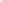 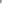 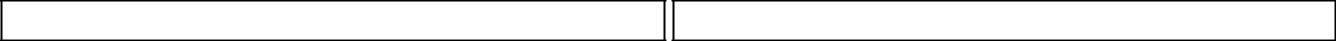 UJIAN TENGAH SEMESTERUJIAN AKHIR SEMESTERKisaran Penentuan NilaiMEDAN....................................................................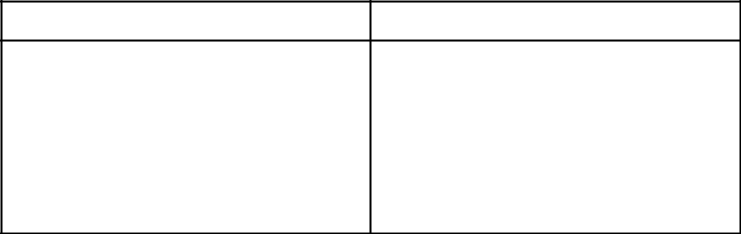 Diketahui OlehWakil Dekan Bidang AkademikKisaran Penentuan Nilai* Beri tanda X bagi peserta yang tidak hadirMEDAN....................................................................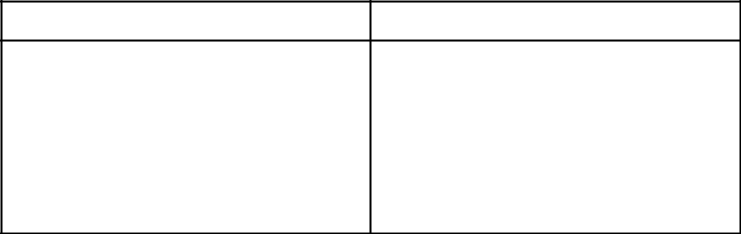 Diketahui OlehWakil Dekan Bidang AkademikIr. AZWANA, MPNIDN.0011096401FAKULTAS PERTANIANFAKULTAS PERTANIANDAFTAR HADIR DAN HASILFAKULTAS PERTANIANFAKULTAS PERTANIANUJIAN  MAHASISWAUNIVERSITAS MEDAN AREAUNIVERSITAS MEDAN AREASEMESTER PENDEKKampus I : Jl. Kolam/Gedung PBSI No. 1 Medan 20223 Telp. 061-7366878 Fax. 061-7366998Kampus I : Jl. Kolam/Gedung PBSI No. 1 Medan 20223 Telp. 061-7366878 Fax. 061-7366998TAHUN AKADEMIK 2020/2021Kampus II : J Setia Budi No. 79B / Sei Serayu No. 70A Telp. 061-8225602 Fax. 061-8226331Kampus II : J Setia Budi No. 79B / Sei Serayu No. 70A Telp. 061-8225602 Fax. 061-8226331semester antaraEmail : univ_medanarea@uma.ac.id  Website : http://www.uma.ac.idEmail : univ_medanarea@uma.ac.id  Website : http://www.uma.ac.idProgram Studi  : AGROTEKNOLOGIMata Kuliah / SKSMata Kuliah / SKS:FISIOLOGI TUMBUHAN / 2:FISIOLOGI TUMBUHAN / 2Mata Kuliah / SKSMata Kuliah / SKSMata Kuliah / SKSMata Kuliah / SKS:FISIOLOGI TUMBUHAN / 2:FISIOLOGI TUMBUHAN / 2:FISIOLOGI TUMBUHAN / 2:FISIOLOGI TUMBUHAN / 2:FISIOLOGI TUMBUHAN / 2:FISIOLOGI TUMBUHAN / 2Kode Mata KuliahKode Mata Kuliah:AET21007:AET21007Kode Mata KuliahKode Mata KuliahKode Mata KuliahKode Mata Kuliah:AET21007:AET21007:AET21007:AET21007Tingkat/SemesterTingkat/Semester:III / 3:III / 3Tingkat/SemesterTingkat/SemesterTingkat/SemesterTingkat/Semester:III / 3:III / 3Dosen PengasuhDosen Pengasuh:Ir. ERWIN PANE, M.S:Ir. ERWIN PANE, M.SDosen PengasuhDosen PengasuhDosen PengasuhDosen Pengasuh:Ir. ERWIN PANE, M.S:Ir. ERWIN PANE, M.S:Ir. ERWIN PANE, M.S:Ir. ERWIN PANE, M.S:Ir. ERWIN PANE, M.S:Ir. ERWIN PANE, M.SDosen PengujiDosen Penguji:Dosen PengujiDosen PengujiDosen PengujiDosen Penguji:Hari/TanggalHari/Tanggal:Hari/TanggalHari/TanggalHari/TanggalHari/Tanggal:SENIN / 06 SEPTEMBER 2021:SENIN / 06 SEPTEMBER 2021:SENIN / 06 SEPTEMBER 2021:SENIN / 06 SEPTEMBER 2021:SENIN / 06 SEPTEMBER 2021:SENIN / 06 SEPTEMBER 2021Waktu:WaktuWaktu:08:00-09:40 WIB:08:00-09:40 WIB:08:00-09:40 WIB:08:00-09:40 WIBKelas/RuangKelas/Ruang:Kelas/RuangKelas/RuangKelas/RuangKelas/Ruang:A1 / R.III.2:A1 / R.III.2:A1 / R.III.2:A1 / R.III.2No.NPMNAMA MAHASISWANILAINILAINILAINILAITANDA TANGANTANDA TANGANTANDA TANGANNo.NPMNAMA MAHASISWANo.NPMNAMA MAHASISWAPSPRUTSUASUTSUASPSPRUTSUASUTSUAS1.148210059HARIS MAULANA RAMBE2.168210083MHD. AGUS IRWANDACatatan :Catatan :Catatan :Persentase PenilaianPersentase PenilaianPS: Partisipasi: Partisipasi10%PR: Tugas dan Aktivitas di Dalam Kelas: Tugas dan Aktivitas di Dalam Kelas50%UTS: Ujian Tengah Semester: Ujian Tengah Semester15%UAS: Ujian Akhir Semester: Ujian Akhir Semester25%Dosen PengasuhDosen PengujiIr. ERWIN PANE, M.SIr. ERWIN PANE, M.S* Beri tanda X bagi peserta yang tidak hadirIr. AZWANA, MPIr. AZWANA, MP* Beri tanda X bagi peserta yang tidak hadir* Beri tanda X bagi peserta yang tidak hadirNIDN.0011096401NIDN.0011096401NIDN.0011096401NIDN.0011096401NIDN.0011096401NIDN.0011096401Catatan :Catatan :Catatan :Persentase PenilaianPersentase PenilaianPS: Partisipasi: Partisipasi10%PR: Tugas dan Aktivitas di Dalam Kelas: Tugas dan Aktivitas di Dalam Kelas50%UTS: Ujian Tengah Semester: Ujian Tengah Semester15%UAS: Ujian Akhir Semester: Ujian Akhir Semester25%Dosen PengasuhDosen PengujiIr. ERWIN PANE, M.SIr. ERWIN PANE, M.S